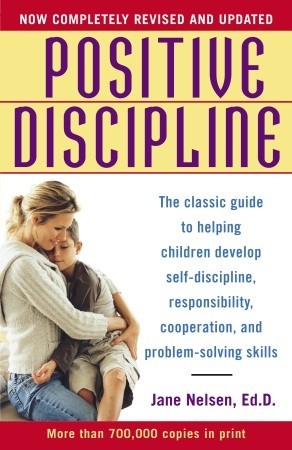             How do we get from here………         To here?…                   Back Talk			                  Respectful             Bedtime Hassles			        Cooperative                Not listening				        Responsible                 Tantrums				     Problem Solvers